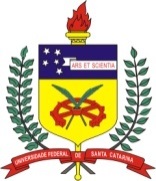 Universidade Federal de Santa CatarinaCentro de Filosofia e Ciências HumanasCoordenadoria Especial de MuseologiaCurso de MuseologiaSemestre 2019/1Avaliação de Aproveitamento Extraordinário de EstudosNomeProva EscritaProva oralNota FinalSituaçãoAna Paula Meura7,59,08,25AprovadaEugenio Pelegrin6,03,04,5ReprovadoFernanda Aide S. do Canto7,54,56,0AprovadaNathalia Maia Martins8,758,08,35AprovadaPaula Duarte da Silva5,53,04,25Reprovada